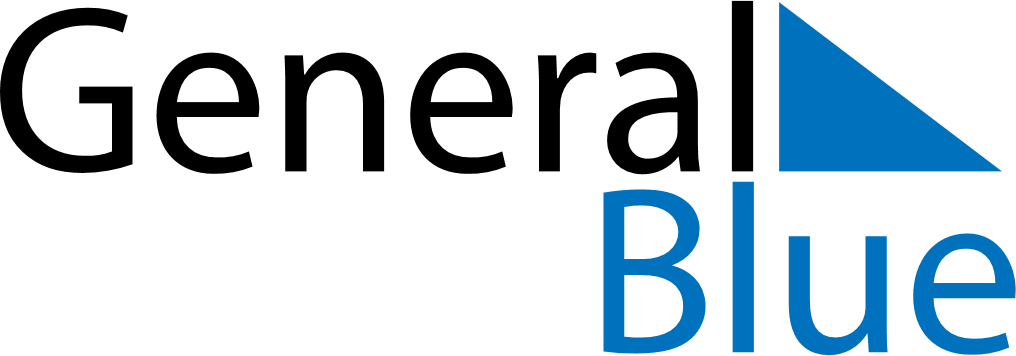 Weekly CalendarMarch 1, 2026 - March 7, 2026Weekly CalendarMarch 1, 2026 - March 7, 2026Weekly CalendarMarch 1, 2026 - March 7, 2026Weekly CalendarMarch 1, 2026 - March 7, 2026Weekly CalendarMarch 1, 2026 - March 7, 2026Weekly CalendarMarch 1, 2026 - March 7, 2026Weekly CalendarMarch 1, 2026 - March 7, 2026SundayMar 01SundayMar 01MondayMar 02TuesdayMar 03WednesdayMar 04ThursdayMar 05FridayMar 06SaturdayMar 075 AM6 AM7 AM8 AM9 AM10 AM11 AM12 PM1 PM2 PM3 PM4 PM5 PM6 PM7 PM8 PM9 PM10 PM